Algebra 2 TEST 1.1 ANSWERS1.  25	2.  26		3.  12		4.  A	5.  C6.  B		7.  D	8.  No #8	9.  C	10.  11.   or 	12.   or 		13.  	14.  -7<x≤3         15.  -2<x≤5 16. 6  17. 3 	18.    		19.  21		20.  	21.  13		22.  	23.      $122.5524.  No		25.  Yes	26.  No		27.  Yes		28.  	29.  		30.  	31.  	32.  		33.  34. 							35. 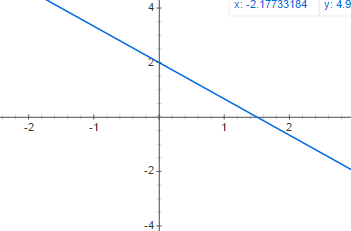 36. Yes		37. No		38.  a = 31		39.    x =-1		40.  B = 641.  	42. 		43. 